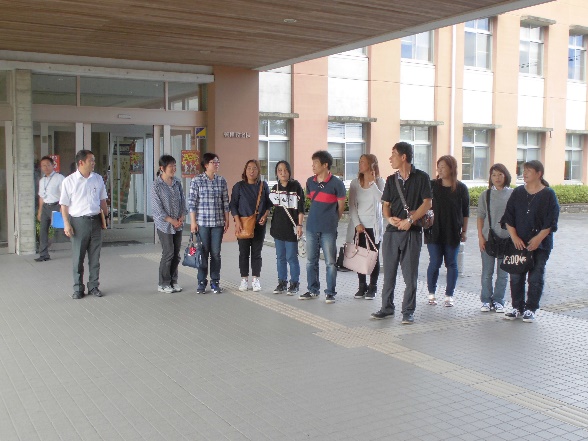 平成３０年７月９日（月）、県立都農高等学校のPTAのみなさん１２名が施設見学に来られました。その概要は以下のとおりです。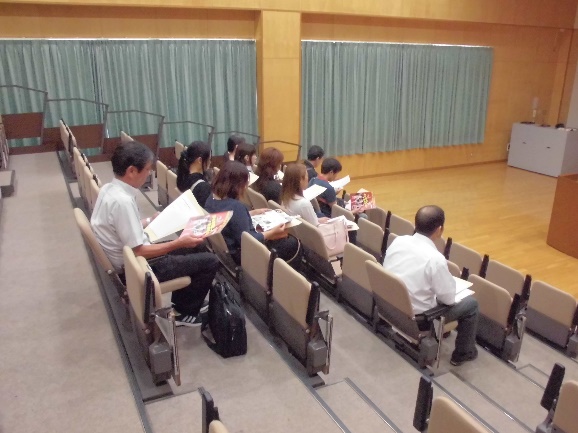 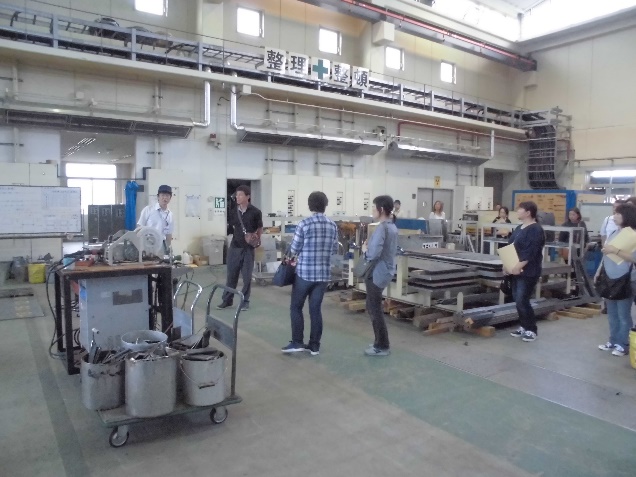 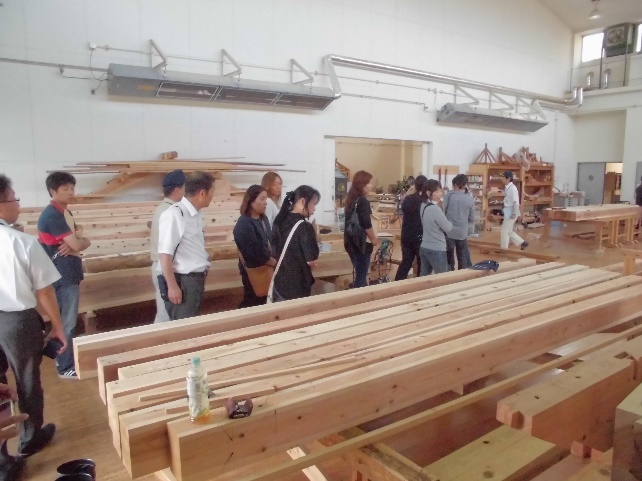 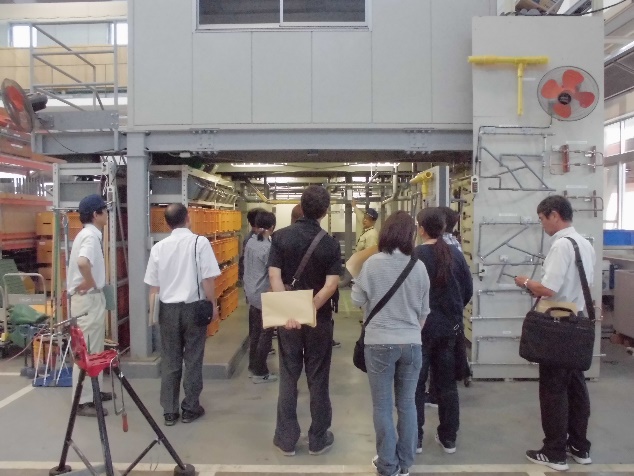 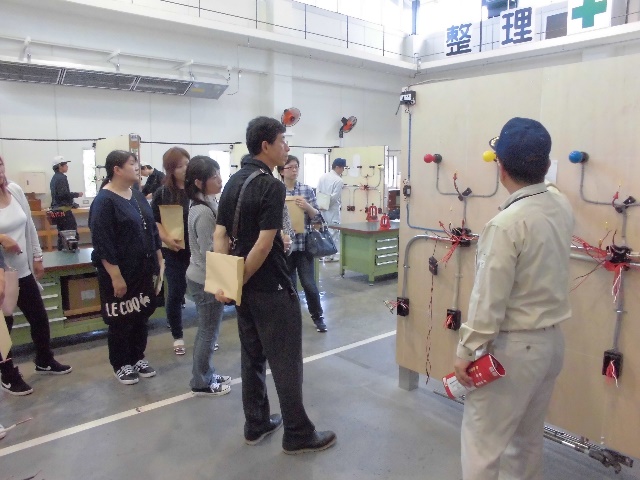 